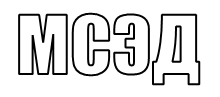 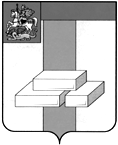 АДМИНИСТРАЦИЯГОРОДСКОГО ОКРУГА ДОМОДЕДОВОМОСКОВСКОЙ  ОБЛАСТИКОМИТЕТ ПО УПРАВЛЕНИЮ ИМУЩЕСТВОМпл.30-летия Победы, д.1, микрорайон Центральный,  г. Домодедово,  Московская область, 142000,    Тел. (496)79-24-139 E-mail: dmdd_kui@mosreg.ru  ИНН 5009027119, КПП 500901001___________  № __________	Уважаемая Мария Александровна!Прошу Вас напечатать в ближайшем выпуске газеты «» следующее объявление:ИТОГИ АУКЦИОНА!Комитет по управлению имуществом Администрации городского округа Домодедово сообщает о том, что 19.04.2023 Комитетом по конкурентной политике Московской области подведен итог аукциона в электронной форме на право заключения договора аренды земельного участка, государственная собственность на который не разграничена, расположенного на территории городского округа Домодедово (1 лот) АЗГЭ-ДО/23-587:Лот № 1: Наименование Объекта (лота) аукциона: земельный участок. Категория земель: земли населенных пунктов. Разрешенное использование: для индивидуального жилищного строительства. Место расположения (адрес) Объекта (лота) аукциона: Московская область, г. о.  Домодедово, д. Сырьево. Кадастровый номер участка: 50:28:0090305:986, площадь 934 кв. м.           Начальная (минимальная) цена договора (цена лота): 405 729,60 руб. (Четыреста пять тысяч семьсот двадцать девять рублей 60 копеек), НДС не облагается. «Шаг аукциона»: 12 171,88 руб. (Двенадцать тысяч сто семьдесят один рубль 88 копеек). Размер задатка: 405 729,60 руб. (Четыреста пять тысяч семьсот двадцать девять рублей 60 копеек), НДС не облагается. Аукцион в электронной форме признан несостоявшимся в связи с тем, что на участие в аукционе в электронной форме не было подано ни одной заявки.Протокол аукциона размещен на официальном сайте Российской Федерации, определенном Правительством Российской Федерации www.torgi.gov.ru, официальном сайте городского округа Домодедово www.domod.ru, на Едином портале торгов Московской области easuz.mosreg.ru/torgi, на сайте Оператора электронной площадки www.rts-tender.ru в сети Интернет.Председатель комитетапо управлению имуществом                                                         Л. В. ЕнбековаА.В. Борзова+7 496 792 41 32